三、投标报价明细表项目编号：浙圣加采（2024）60号项目名称：海盐县120急救站担架员服务采购项目    注:1、报价明细表汇总合计数额应和对应标项开标一览表报价相同，否则做无效标处理。2、投标报价应应包括提供本项目服务工作所需的保险、人员工资、奖金、交通费、加班费、管理费用、税费、利润、人员培训费及完成合同所需的一切本身和不可或缺的所有工作开支、政策性文件规定及合同包含的全部费用。3、担架人员工资标准不得低于《嘉兴市人民政府关于调整全市最低工资标准的通知》（嘉政发〔2024〕9号）规定的标准，否则作无效标处理；总价高于最高限价的报价作无效标处理。供应商全称（盖章）： 浙江卫邦保安服务有限公司   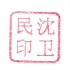 法定代表人或授权代表签字：                                                        2024 年 04 月 23 日序号名称单位数量单价（元）总价（元）1担架员工资人/年18271204881602加班工资人/年18102001836002社保五险人/年18134402419203人身意外险人/年18600108004月考核奖人/年18132002376005工作餐费人/年183600648006国定假加班费人/年181200216007高温费人/年18840151208端午、中秋、春节发放实物福利人/年18720129609年终奖人/年1817403132010综合管理费（管理服务费、利润、风险等）项1557205572011税金项1360803608012	总计	总计	总计	总计1399680